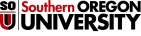 Written Communication RubricBased on AAC&U Written Communication VALUE rubric	/USem Program Rubric; OWEAC/DRAFT 9/21/114321Standard conventions of grammar, punctuation, mechanics, and spellingWriter uses standard conventions (grammar, punctuation, mechanics, spelling) effectively. No errors.Writer uses standard conventions effectively. Few errors.Writer uses standard conventions inconsistently. Many errors inhibit comprehension.Writer shows persistent errors using standard conventions. Errors seriously impede reading comprehension.Content DevelopmentContent explores complex ideas that are used to shape compelling work.  Organization is a logical progression of ideas that is unified and complete;Content demonstrates consideration of new ideas that are used to shape solid workContent demonstrates attention to simple ideas that are evident in the workContent demonstrates consideration of simple ideas that are evident in some elements of workGenre and Disciplinary conventionsUses sophisticated genre and disciplinary conventions to organize and present ideasUses appropriate genre and disciplinary conventions to organize and present ideasUses obvious genre and disciplinary conventions to organize and present ideas Attempts to use genre and disciplinary conventions to organize and present ideasControl of syntax and mechanicsDemonstrates graceful, idiomatic prose that conveys meaning to readers with clarity and fluencyDemonstrates idiomatic prose that conveys meaning to readers with some measure of clarity and fluency with few errors.Demonstrates idiomatic prose that generally conveys meaning to readers with some clarity, although writing may include errorsDemonstrates non-idiomatic sentence constructions that sometimes impede meaning, but prose is usually readable, despite numerous errors